Torek, 10.11.2020PREDMETKJE BOM NAŠEL?KAM BOM PISAL?MATSeštevanje in odštevanje števil do 1000 brez prehoda SDZ MAT 1: Odpri  MAT SDZ 1 na strani 77 in preberi razlago:https://folio.rokus-klett.si/?credit=R5MAT4_1del&pages=76-77Rešuj naloge na straneh 78, 79, 80.Preveri rešitve in popravi napake.https://folio.rokus-klett.si/?credit=R5MAT4_1del&pages=78-79Rešuješ SDZ MAT 1/ str 77- 80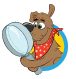 SLJKaj je prvi jezik ali materni jezik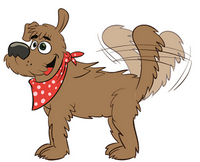 SDZ SLJ 1:Odpri spletni naslov:https://www.radovednih-pet.si/vsebine/rp4-slj-sdz-osn/ (2-23)Preberi in s puščico ob strani premikaj naprej do str. (2-27)Odpri SDZ SLJ 1 in rešuj naloge na straneh 72 -75Preglej rešitve.https://folio.rokus-klett.si/?credit=R5SLO4_1del&pages=72-73Rešuješ SDZ SLJ 1 / str. 72 – 75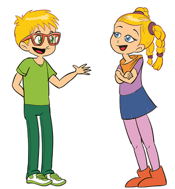 SLJ Kaj je drugi jezik ali jezik okolja? Kaj je tuji jezik?SDZ SLJ 1: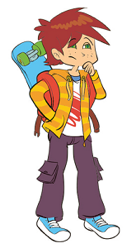 Odpri spletni naslov:https://www.radovednih-pet.si/vsebine/rp4-slj-sdz-osn/ (2-29)Preberi razlago na straneh  (2 – 29 do 2 – 31) V SDZ SLJ rešuj strani 76 – 79Preglej rešitve.https://folio.rokus-klett.si/?credit=R5SLO4_1del&pages=76-77Rešuješ SDZ SLJ 1/ str. 76 – 79